Reservation mot finans- och näringsutskottets betänkande nr 13/2019-2020 gällande ekonomiskt stöd till kommunerna LF 18/2019-2020Motivering 	I den modell med uppdelning av stödbeloppet i två olika potter som utgör landskapsregeringens och nu även utskottets förslag anslås 1.507.000 euro för att göra det möjligt för kommunerna att i högre utsträckning använda förebyggande utkomststöd. Kommunerna har ingen beredskap eller möjlighet att utbetala dessa belopp på det sätt som avses. Det finns heller ingen koppling till corona-relaterade kostnader. En rakare och ärligare fördelningsgrund är att pengarna i stället fördelas i sin helhet på basen av bokslutet 2018 och med beaktande av skillnader mellan skattesatsen för 2020 och skattesatsen 2018.Med anledning av det ovanstående föreslår viatt lagförslagen antas i följande ändrade lydelse L A N D S K A P S L A G
om kompensation till kommunerna för minskade skatteintäkter 2020	I enlighet med lagtingets beslut föreskrivs:1 §	För att stödja kommunerna ekonomiskt under 2020 betalar landskapsregeringen 5 007 000 euro i kompensation för minskade skatteintäkter. Beloppet fördelas mellan kommunerna enligt följande:2 §	Lagtinget bemyndigar landskapsregeringen att bestämma att denna lag helt eller delvis ska träda i kraft i den ordning som föreskrivs i 20 § 3 mom. självstyrelselagen.	Denna lag träder i kraft den ...  och tillämpas för finansåret 2020. Kompensationen betalas ut till kommunerna så snart som möjligt efter lagens ikraftträdande.__________________L A N D S K A P S L A G
om temporär ändring av landskapslagen om landskapsandelar till kommunerna	I enlighet med lagtingets beslut 	ändras temporärt 5 § 1 mom. och 6 § 1 mom. landskapslagen (2017/120) om landskapsandelar till kommunerna samt	fogas temporärt till lagen en 34a § som följer:5 §Landskapsandel för socialvården	Landskapsandelen för socialvården är 14,4 procent av normkostnaden för socialvården.- - - - - - - - - - - - - - - - - - - - - - - - - - - - - - - - - - - - - - - - - - - - - - - - - - - -6 §Landskapsandel för den samordnade socialtjänsten	Landskapsandelen för den samordnade socialtjänsten är 14,4 procent av normkostnaden för den samordnade socialtjänsten.- - - - - - - - - - - - - - - - - - - - - - - - - - - - - - - - - - - - - - - - - - - - - - - - - - - -34a §Utbetalning i förskott	Med avvikelse från 34 § 1 mom. kan landskapsregeringen bestämma att landskapsandelarna och kompletteringen av skatteinkomsterna för finansåret 2020 betalas ut i förskott.__________________	Lagtinget bemyndigar landskapsregeringen att bestämma att denna lag helt eller delvis ska träda i kraft i den ordning som föreskrivs i 20 § 3 mom. självstyrelselagen.	Denna lag träder i kraft den … och gäller till och med den 31 december 2020.	Lagen tillämpas på landskapsandelar och komplettering av skatteinkomsterna för finansåret 2020. Genom denna lag upphävs landskapsregeringens beslut ÅLR 2019/9820 till den del det gäller fastställande av landskapsandelarna för socialvården och för den samordnade socialtjänsten. Landskapsregeringen fastställer de nämnda landskapsandelarna enligt denna lag så fort som möjligt efter att den har trätt i kraft.__________________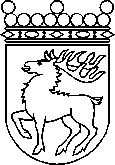 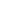 Ålands lagtingRESERVATION RESERVATION Lagtingsledamot DatumNina Fellman m.fl.2020-05-27Till Ålands lagtingTill Ålands lagtingTill Ålands lagtingTill Ålands lagtingTill Ålands lagtingKommunBelopp, euroBrändö73 664Eckerö136 599Finström419 063Föglö73 937Geta58 491Hammarland211 802Jomala819 691Kumlinge53 651Kökar38 322Lemland333 648Lumparland68 239Mariehamn2 170 243Saltvik293 217Sottunga18 470Sund174 799Vårdö63 163Mariehamn den 27 maj 2020Mariehamn den 27 maj 2020Nina Fellman John Holmberg 